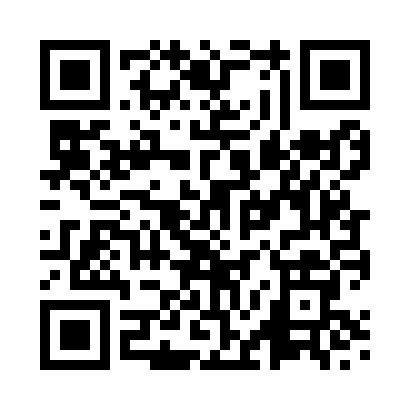 Prayer times for Wymeswold, Leicestershire, UKWed 1 May 2024 - Fri 31 May 2024High Latitude Method: Angle Based RulePrayer Calculation Method: Islamic Society of North AmericaAsar Calculation Method: HanafiPrayer times provided by https://www.salahtimes.comDateDayFajrSunriseDhuhrAsrMaghribIsha1Wed3:285:311:016:108:3310:362Thu3:255:291:016:118:3410:393Fri3:225:271:016:128:3610:424Sat3:195:251:016:138:3810:455Sun3:155:241:016:148:3910:496Mon3:125:221:016:158:4110:517Tue3:115:201:016:168:4310:528Wed3:105:181:016:178:4510:539Thu3:095:161:016:188:4610:5410Fri3:085:151:016:198:4810:5511Sat3:075:131:016:208:4910:5512Sun3:065:111:016:218:5110:5613Mon3:055:101:016:228:5310:5714Tue3:055:081:016:238:5410:5815Wed3:045:061:016:248:5610:5916Thu3:035:051:016:258:5810:5917Fri3:025:031:016:268:5911:0018Sat3:025:021:016:279:0111:0119Sun3:015:001:016:289:0211:0220Mon3:004:591:016:299:0411:0221Tue3:004:581:016:299:0511:0322Wed2:594:561:016:309:0711:0423Thu2:584:551:016:319:0811:0524Fri2:584:541:016:329:0911:0525Sat2:574:531:016:339:1111:0626Sun2:574:521:026:349:1211:0727Mon2:564:511:026:349:1311:0828Tue2:564:491:026:359:1511:0829Wed2:554:481:026:369:1611:0930Thu2:554:481:026:379:1711:1031Fri2:554:471:026:379:1811:10